Наименование объектаПлощадь объектаФото объектаОАО «Управляющая компания холдинга «Гомельагрокомплект»,адрес: г. Гомель, проезд Индустриальный, 7ОАО «Управляющая компания холдинга «Гомельагрокомплект»,адрес: г. Гомель, проезд Индустриальный, 7ОАО «Управляющая компания холдинга «Гомельагрокомплект»,адрес: г. Гомель, проезд Индустриальный, 7Изолированные помещения в административном здании (общая площадь 2247 кв.м.)от 20 до 100 кв.м.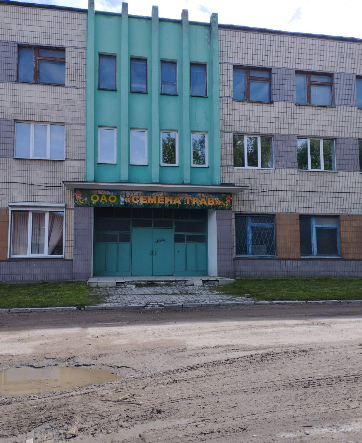 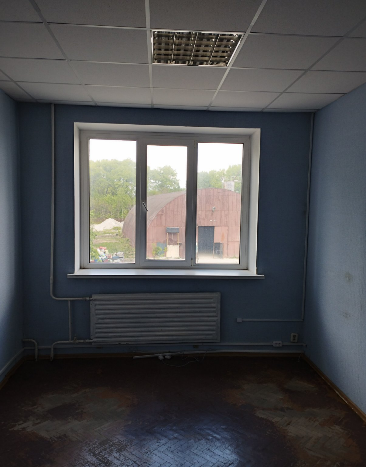 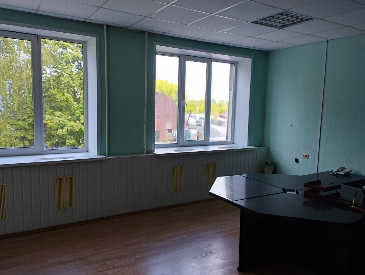 Склад1731,9 кв.м.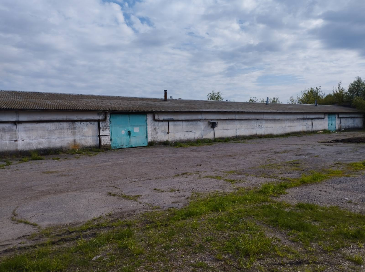 Производственно-складское помещение2269 кв.м.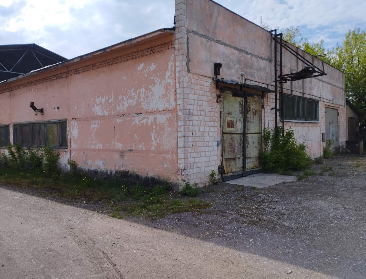 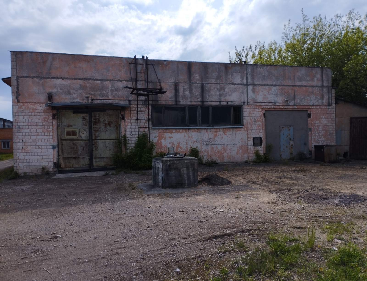 Склад 1280,9 кв.м.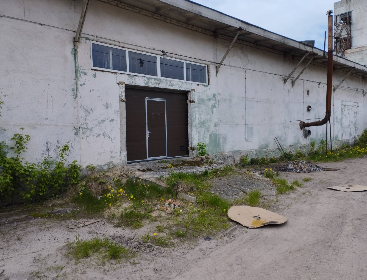 Гараж 666,7 кв.м.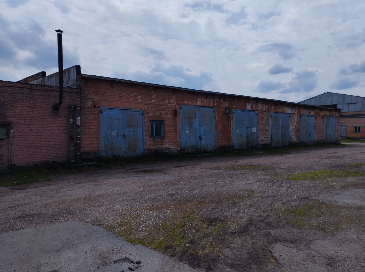 Склад 1501 кв.м.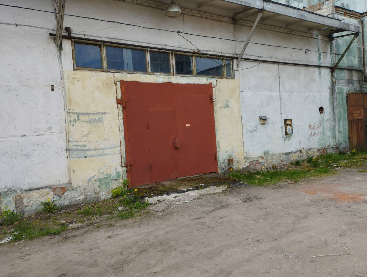 Производственно-складское помещение918,9 кв.м.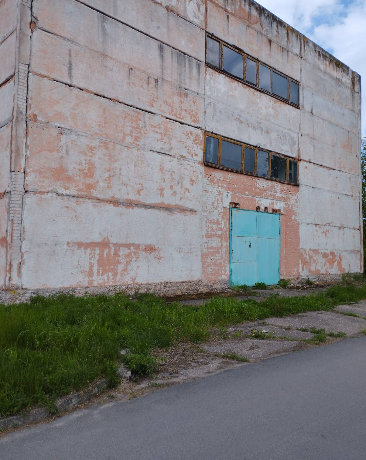 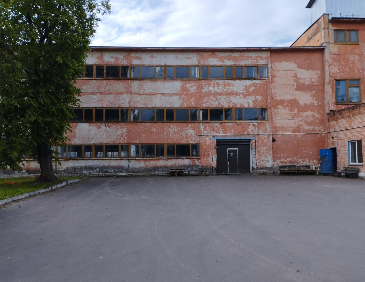 Склад572,9 кв.м.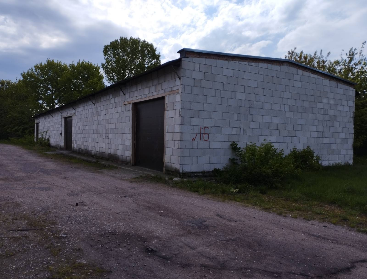 ОАО «Искра-Ветка»,адрес: г. Гомель, ул. Лазурная, 32ОАО «Искра-Ветка»,адрес: г. Гомель, ул. Лазурная, 32ОАО «Искра-Ветка»,адрес: г. Гомель, ул. Лазурная, 32Помещение цеха858,8 кв.м.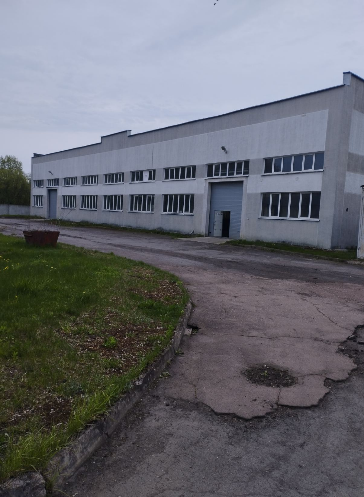 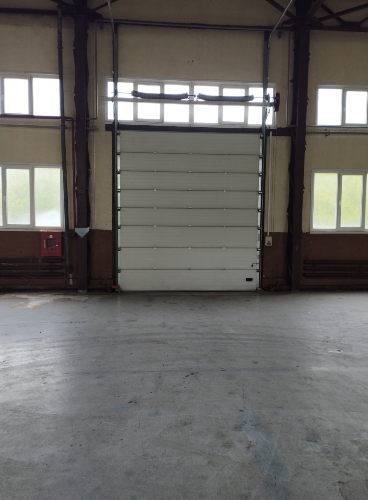 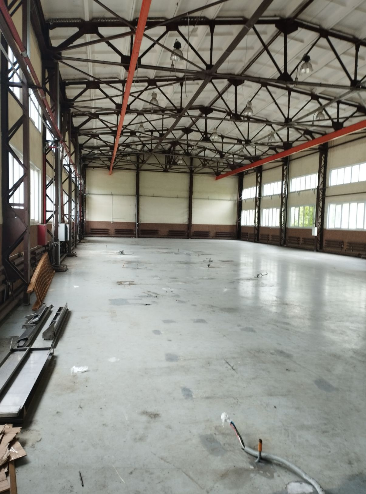 